CRIMILAW – Training of Lawyers on European Union’s instruments on procedural rights in criminal proceedingsCall: JUST-JTRA-EJTR-AG-2019, Grant number: 882042CRIMILAW THIRD ONLINE TRAINING EVENT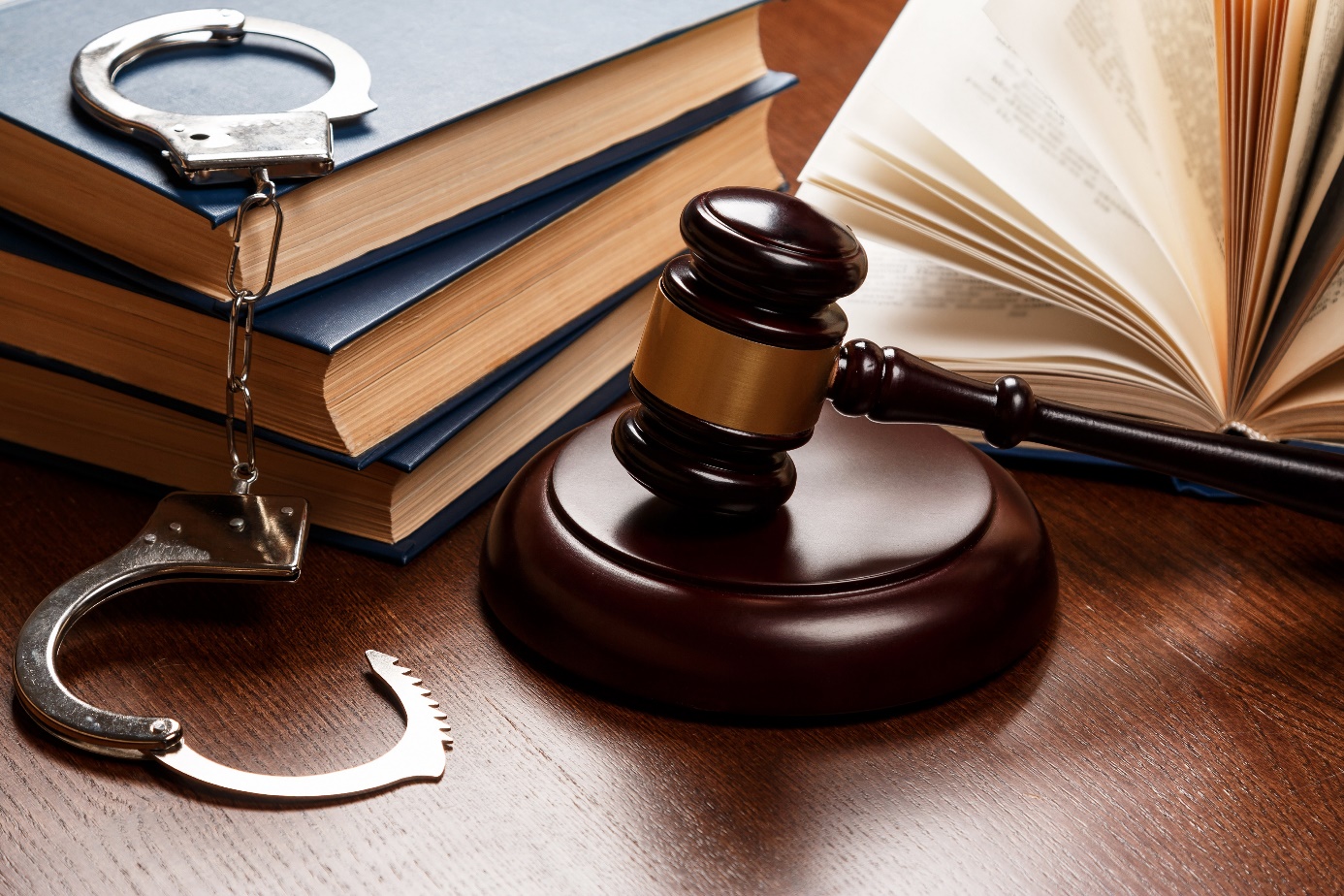 MONDAY 4th OCTOBER 2021 – FRIDAY 8th OCTOBER 2021MODULE 1: EU PROCEDURAL RIGHTS DIRECTIVES (RIGHT TO ACCESS TO A LAWYER, PRESUMPTION OF INNOCENCE, RIGHT TO LEGAL AID)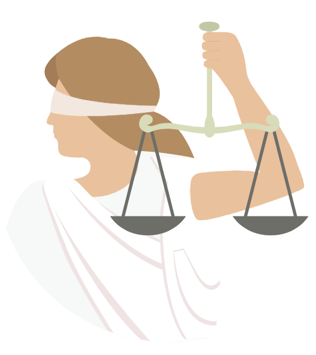 The presumption of innocenceTrainer: Mr. Salvador Guerrero Palomares (Spain)Live Session on Canvas: Tuesday, 5th October 2021, 16:00 – 17:00 CETDirective (EU) 2016/343 on the strengthening of certain aspects of the presumption of innocence and of the right to be present at the trial in criminal proceedingsThe right to access to a lawyerTrainer: Mr. Piotr Chrzczonowicz (Poland)Live Session on Canvas: Wednesday, 6th October 2021, 15:00 – 16:00 CETDirective 2013/48/EU on the right to access to a lawyer in criminal proceedings and in EAW proceedings, and on the right to have a third party informed upon deprivation of liberty and to communicate with third persons and with consular authorities while deprived of libertyLegal aidTrainer: Mr. Demetris Lochias (Cyprus)Live Session on Canvas: Friday, 8th October 2021, 16:00 – 17:00 CETDirective (EU) 2016/1919 on legal aid for suspects and accused persons in criminal proceedings and for requested persons in EAW proceedingsMONDAY 11th OCTOBER 2021 – FRIDAY 15th OCTOBER 2021MODULE 2: THE EUROPEAN ARREST WARRANT (EAW) AND COMPARATIVE APPLICATION OF THE PROCEDURAL RIGHTS DIRECTIVES IN PARTNER COUNTRIES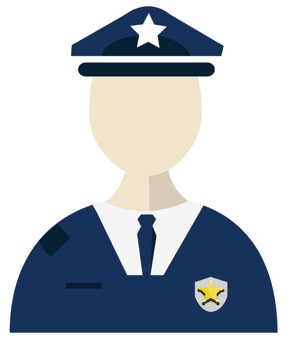 The Future of EU Criminal LawTrainer: Mr. Nicola Canestrini (Italy)Live Session on Canvas: Monday, 11th October 2021, 15:00 – 16:00 CETPresentation on the future of the European Criminal LawApplication of the 3 procedural rights directives and of the EAW in HungaryTrainer: Mr. Adam Békés (Hungary)Live Session on Canvas: Tuesday, 12th October 2021, 16:00 – 17:00 CETPresentation on the influence of Directive 2013/48/EU, Directive (EU) 2016/343 and Directive (EU) 2016/1919 and the European Arrest Warrant in HungaryThe impact of the EAW on the application of the 3 procedural rights directivesTrainer: Ms. Noémie Saidi-Cottier (France)Live Session on Canvas: Thursday, 14th October 2021, 17:00 – 18:00 CETThe impact of the European Arrest Warrant on Directive 2013/48/EU, Directive (EU) 2016/343 and Directive (EU) 2016/1919Application of the 3 procedural rights directives and of the EAW in GreeceTrainer: Mr. Alexis Anagnostakis (Greece)Live Session on Canvas: Friday, 15th October 2021, 16:00 – 17:00 CETPresentation on the influence of Directive 2013/48/EU, Directive (EU) 2016/343 and Directive (EU) 2016/1919 and the European Arrest Warrant in Greece